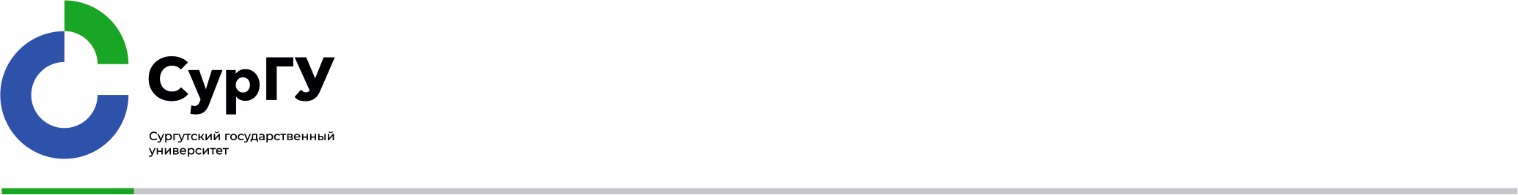 О переводе на бесплатное обучениеУважаемый(ая) Имя Отчество!Прошу перевести с платного обучения на бесплатное с [номер семестра] семестра [Ф.И.О. в родительном падеже], обучающегося группы [номер группы] по договору об оказании платных образовательных услуг [за]очной формы обучения [наименование] института, колледжа на основании пункта 3.5 подпункта «а» («б» или «в») СТО-2.8.2 «Порядок перевода с платного обучения на бесплатное» и в связи с наличием вакантных бюджетных мест на [номер курса] курсе направления подготовки [специальности/научной специальности] [код, наименование направления подготовки/специальности/научной специальности]. Копии подтверждающих документов прилагаются. [Фамилия И.О.] не имеет дисциплинарных взысканий и задолженности по оплате за обучение.Наименование института, колледжаНаименование института, колледжаНаименование института, колледжаНаименование института, колледжаНаименование института, колледжаНаименование института, колледжаНаименование института, колледжаНаименование института, колледжаНаименование института, колледжаПредседателю Стипендиальной комиссии – Проректору по УМРПРЕДСТАВЛЕНИЕПРЕДСТАВЛЕНИЕПРЕДСТАВЛЕНИЕПРЕДСТАВЛЕНИЕПРЕДСТАВЛЕНИЕПРЕДСТАВЛЕНИЕПРЕДСТАВЛЕНИЕПРЕДСТАВЛЕНИЕПРЕДСТАВЛЕНИЕПредседателю Стипендиальной комиссии – Проректору по УМР20г.№Директор института / колледжаИ. О. Фамилия